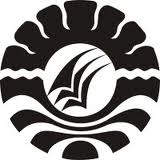 SKRIPSIPENERAPAN METODE MIND MAPPING UNTUK MENINGKATKAN HASIL BELAJAR SISWA PADA MATA PELAJARAN ILMU PENGETAHUAN ALAM (IPA) DI KELAS IV C SDIMINASA UPA KECAMATAN RAPPOCINI KOTA MAKASSARSUDARNIPROGRAM STUDI PENDIDIKAN GURU SEKOLAH DASARFAKULTAS ILMU PENDIDIKAN UNIVERSITAS NEGERI MAKASSAR2016 